Инструкция по регистрации на портале ГТОВеб-ресурс ГТО.РУ доступен детям и взрослым (возрастное ограничение от 6 до 70 лет). Чтобы зарегистрироваться на всероссийском сайте ГТО, выполните нижеследующую инструкцию. (Она состоит из семи шагов).Зайдите на официальный сайт спортивного комплекса — user.gto.ru.Щелкните вверху справа по ссылке «Регистрация».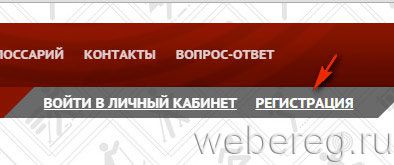 Шаг №11. Укажите свои Фамилия, Имя и Отчество. Если у вас нет Отчества, установите кликом мышки флажок в надстройке «У меня нет отчества».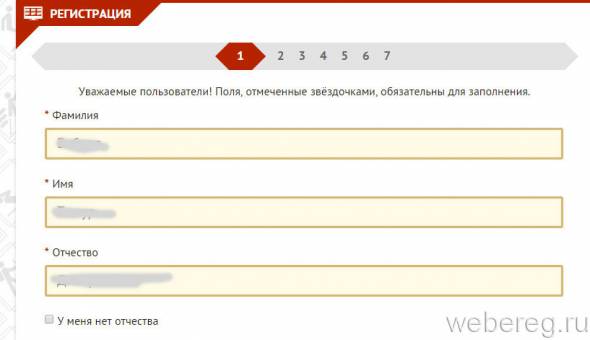 2. В графе «Пол» включите радиокнопку возле «Мужчина» или «Женщина».3. «Дата рождения»:установите курсор в поле (появится календарь);кликните мышкой по году, и в ниспадающем меню выберите свой год рождения;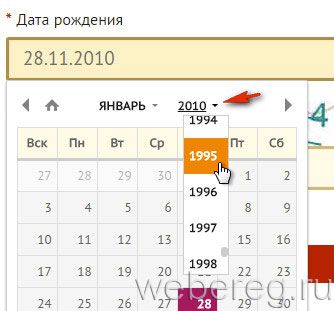 таким же образом выберите месяц;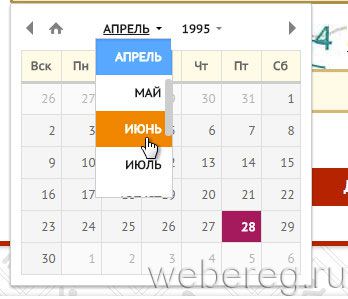 клацните необходимое число в сетке;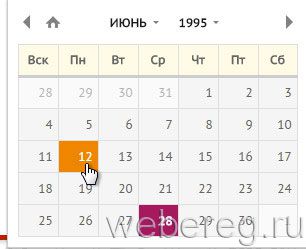 После этих действий дата автоматически появится в поле.4. «Введите код… »: введите в строку символьную последовательность, указанную на картинке.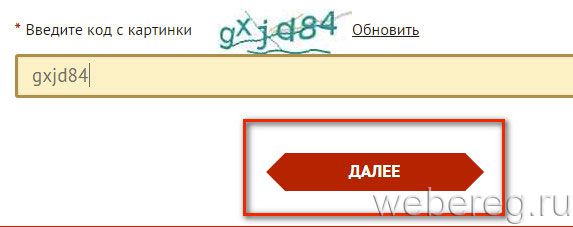 5. Щёлкните «Далее».Примечание. На этом этапе регистрации в гто.ру и последующих, чтобы перейти к следующему шагу, нажимайте кнопку «Далее».Шаг №21. «Населённый пункт и улица… »: укажите место проживания. После ввода города или области, можно воспользоваться сниппетами из подменю (улица, район).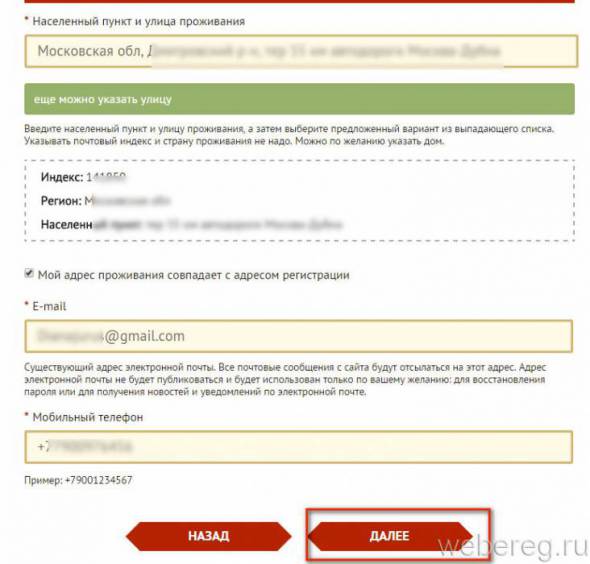 После ввода адреса в дополнительном блоке отобразятся данные о нём (индекс, регион, население).2. «E-mail» — адрес вашей электронной почты.3. «Мобильный телефон»: вводите номер в формате +7XXXXXXXXXXX.Шаг №31. «Информация об образования»: кликните по стрелочке в правой части поля и выберите в подменю ваш статус. (Например, школьнику следует выбрать «Учащийся общеобразовательного заведения»; что означает «для школы»).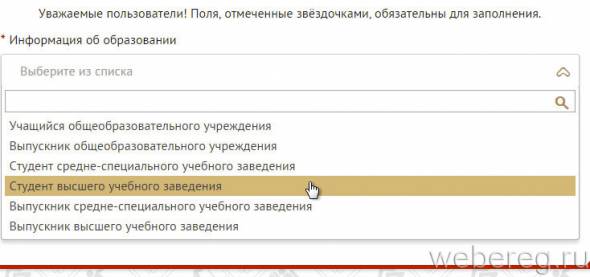 2. «Информация о трудоустройстве»: по аналогии (из списка) укажите требуемую информацию.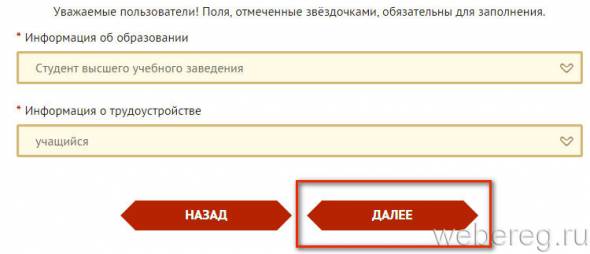 Шаг №4Выберите три предпочтительных для вас вида спорта (укажите в трёх строках из ниспадающего перечня).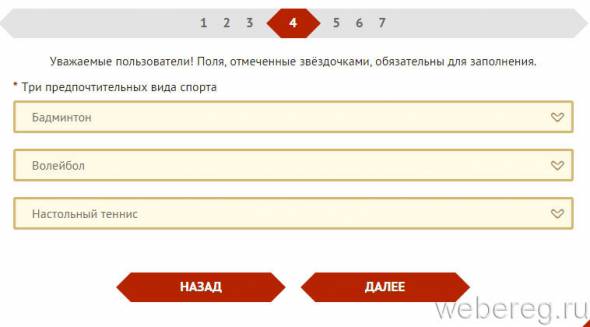 Шаг №5Загрузите свою фотографию. Она должна иметь размеры 240x240 пикселей и объём не более 2 Мб: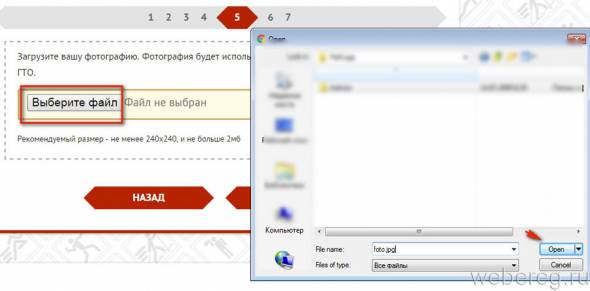 кликните «Выберите файл»;в новом окне откройте раздел диска и папку, в которой хранится фото;щёлкните один раз левой кнопкой по фотографии (она выделится);нажмите «Open» (кнопка в нижней части экрана);дождитесь завершения загрузки и переходите к следующему шагу.Шаг №6Придумайте устойчивый пароль — комбинацию из 10-15 символов. Используйте цифры, буквы латиницы и спецсимволы. Если желаете создать двухуровневую защиту аккаунта от взлома, включите надстройку «… подтверждение входа кодом на email».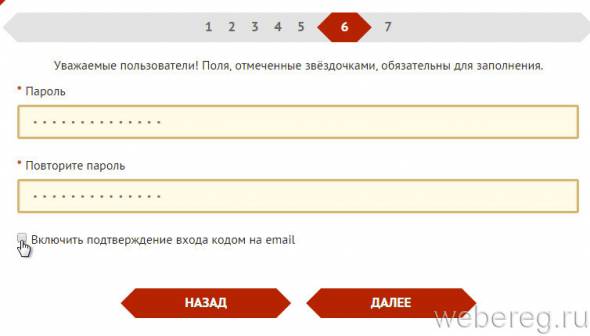 Шаг №7Ознакомьтесь с правилами обработки личных данных на сервисе. Установите «галочку» под текстом возле слова «Согласен». Клацните по кнопке «Регистрация».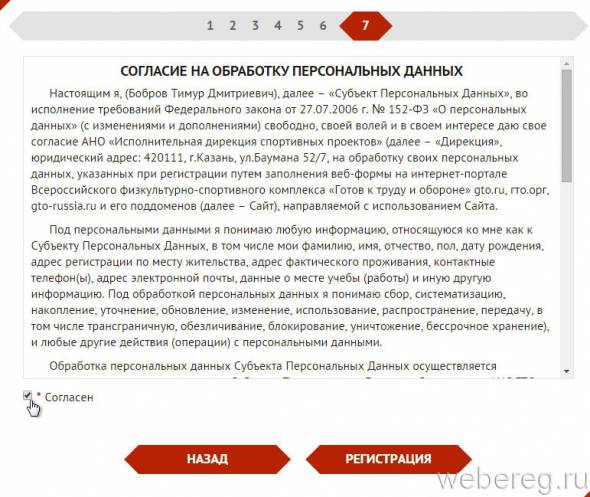 По завершении заполнения данных появится сообщение о том, что вы успешно прошли регистрацию.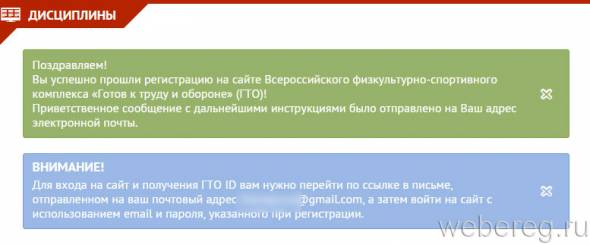 Активация аккаунта и получение ID1. Зайдите в свой почтовый ящик (который указывали при регистрации).2. Откройте письмо с сервиса «ВФСК ГТО: подтвердите создание профиля».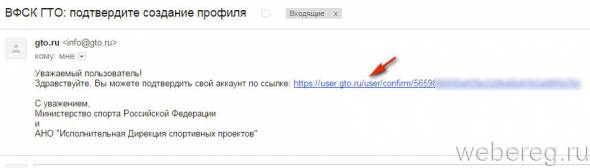 3. Кликните по ссылке в тексте.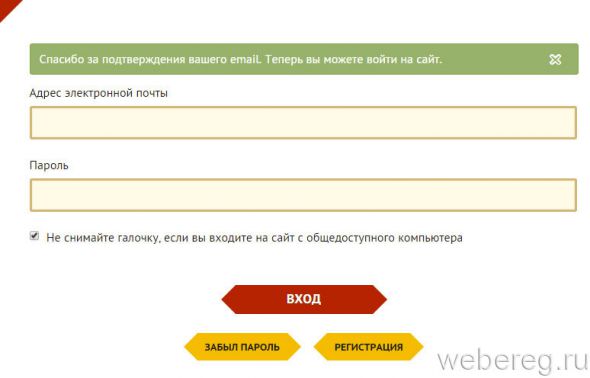 4. В новой вкладке браузера откроется страничка с сообщением об успешном подтверждении email и приглашением войти на сервис.5. Авторизуйтесь (введите адрес почты и пароль; нажмите «Вход»).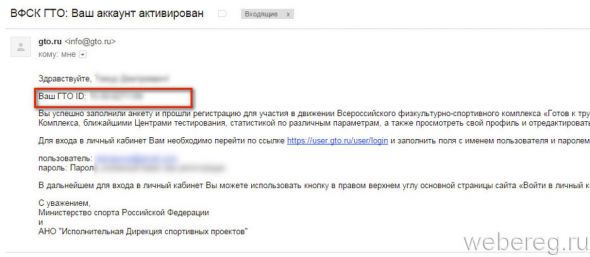 6. Снова зайдите на свой почтовый ящик. После активации аккаунта c gto.ru приходит второе письмо с номером ID (он создаётся автоматически системой АИС). Перепишите его себе (необходим для оформления заявки на участие в испытаниях).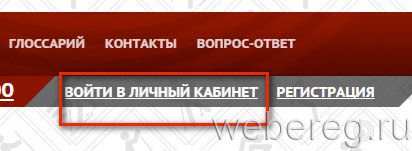 Последующие авторизации на сайте осуществляются при помощи опции «Войти в личный кабинет» (ссылка в правой части меню).Успехов в сдачи норм ГТО!